ZÁKLADNÍ ŠKOLA A MATEŘSKÁ ŠKOLA RATAJEKoncepce rozvoje školy na školní roky 2013 – 2019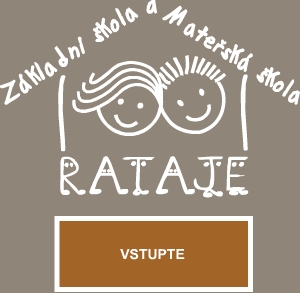 Cílem koncepce jeRozvíjet školu ve smyslu typu „školy rodinné“Přinést do školy nové prvky, vytvořit image školy na základě její kvalitní prezentace a tím získávat do školy žákyPodpořit individualitu každého žáka a vytvářet podmínky pro individuální práciZkvalitňovat nadále výuku využíváním a doplňováním programů a projektů EU Koncepce vycházíz RVP ZV a ŠVPz koncepce školy let předešlýchzpracovává nové projekty k dosažení cíleKoncepce předpokládákaždoroční stanovení úkolů do ročního plánu po projednání se spolupracovníky, zřizovatelem, školskou radou a připomínkování ze strany rodičůstanovení časové realizace  a odpovědnostikaždoroční bilanci a vyhodnocení projektů, splnění jednotlivých úkolů, vyvarování se chyb a nedostatků předešlého obdobípřípadné doplnění a úpravu koncepčních úkolů a forem jeho plněníKoncepce staví na 4 základních pilíříchvytváření vztahu žáka ke školepropojení vztahu učitel-rodič-žák-obeckvalitní prezentaci školy a vytváření její imagedůsledné propojení spolupráce mezi MŠ a ZŠKoncepce zpracovává 3 základní oblastioblast výchovně vzdělávacíškola jako prostředíškola v okolní komunitěV každé oblasti (i její části) je tučně vytištěn projekt (forma, metoda, akce…), který je stěžejní pro naplnění stanovených úkolů.PILÍŘVytvoření vztahu žáka ke školeŽák chodí do školy rád a dosahuje co nejlepších výsledků.Žák se do školy těší, pracuje rád.Vytvářet zajímavé projekty pro realizaci žáků, podpořit zábavnost vyučování (zábavné dny a akce, Den naruby, Barevný den, Dýňový den, Den bez učitele, Naše cestovka, Dnes učím já…) Škola se mu líbí.Aktivně se podílí na spoluvytváření školního prostředí a rozhoduje o nich (Tvoříme vlastní školu)Vytváří pomůcky pro vyučování, sám se na nich učí a zároveň poslouží pro nižší ročníkyVyučování ho bavíPodchytit žáka motivací, motivace je práce sama, žák ji vymyslí, sám je aktivátorem i porotcem, učitel je zprostředkovatelem (soutěže a hry, veřejné vyhodnocování)Podpořit zdravou soutěživost žáků (Strom přání – žák i sám stanoví cílovou hranici svého úsilí a snaží se jí ve školním roce dosáhnout.)Spoluvytváření programů a vystoupení (Karneval. Vítání občánků, Vánoční…)Má radost z dosažených výsledkůPrezentuje se – výsledky jeho práce jsou vidět veřejně a jsou náležitě odměňoványPro každý předmět či dovednost je zvolena cílová soutěž, výsledky jsou vyvěšeny na chodbě školy, internetu a hodnoceny žáky ( Moudrá sova, Moje rekordy…)Žák se konfrontuje, žáci vidí do svých prací, chtějí dosáhnout co nejlepšího výsledku (Vlastní vysvědčení -v průběhu roku zapisuje sobě i druhým průběžnou známku z předmětu)Individuální práce s žákem a sestavení Profilu žáka (spolu s rodičem, vyzvednutí kladů, dotahování nedostatků, zaznamenávání výsledků, podpora talentu)Vytvoření Portfólia žáka (v průběhu školní docházky jsou do desek zaznamenávány úspěchy, nejlepší práce, diplomy…)Zapojuje se do mimoškolních aktivitVytvořit dle zájmu dětí dostatečný počet kroužků pro využití volného času (nejen pro děti, ale i pro rodiče) Např: kroužek keramiky pro dospělé, Angličtina pro rodiče2. PILÍŘPropojení vztahů učitel-rodič-žák-obecPodchycení vztahu rodičů ke školeZainteresovat rodiče na školním dění, nabídnout dostatek společných akcíPomoc rodičů při akcích (průvodci památkami obce, fotopráce, video, projekt Naše cestovka)V rámci projektu Tvoříme vlastní školu, využít manuální zručnosti rodičůExkurze k rodičům do zaměstnáníVedení kroužků rodičiPomoc při sběru odpadových surovinAktivně se podílet na prezentaci školy (Akademie školy – žák vystupuje společně s rodičem)Vytvořením Profilu žáka spolu s rodičem, přímo zainteresovat rodiče na výsledcích žákaUčitel i rodič chtějí pro žáka totéž=to nejlepší, tudíž pracují společně, učitel jako partner, rodič jako rádce„Rodič zná své dítě nejlíp, učitel ví jak na to!“PILÍŘPrezentace školyPrezentovat výsledky a aktivně se podílet na dění v obciVE ŠKOLE – prezentace denních výsledků na chodbě školy, konfrontování se, hodnocení prací žákyPrezentace výsledů v budově školy – Galerie na schodech – nejlepší práce za rokPrezentace v přízemí – každý týden dle tématu umisťování pracíPrezentace mimoškolních úspěchů (ŠD, kroužky, osobní úspěchy žáků – např. ve sportu)Prezentace nejlepších žáků školy – vyhodnocení za školní rok, další pochvaly, oceněníNA INTERNETU – www stránky doplnit o měsíční, roční plán, ročenku,…Doplnit prezentace výsledků (práce žáků, fota výkresů, soutěže…)Aktualizovat měsíčně dle měsíčního plánu, pro rodiče zdroj informací, formuláře ke staženíV TISKU – uveřejnit fotografie z akcí, pozvánky na akce, ve zpravodaji (školní okénko, žáci píší sami)PREZENTAČNÍ DNY – PRO VEŘEJNOSTPREZENTAČNÍ HODINY – pro MŠ – prezentační hodina pro předškoláky, pro rodiče MŠDivadlo pro děti MŠ (kroužek ZŠ)Pro ZŠ – prezentační hodina pro mé rodičeVEŘEJNÁ VYSTOUPENÍ – OÚ ( Den Matek, Vystoupení pro důchodce, Vánoční koncert)AKCE PRO RODIČE A DĚTI – turistický výlet do okolí, Den naruby, Den dětí, soutěžePILÍŘDůsledné propojení mezi ZŠ a MŠStěžejním úkolem je spolupráce s rodiči a dětmi MŠ a mezi učiteli ZŠ a MŠZískat děti už do MŠ, nadále spolupracovat a získat děti do ZŠSpolupráce mezi rodiči a učiteli ZŠ a MŠVzájemné poznávání a budování vztahů mezi rodiči, učiteli a dětmi MŠ i ZŠ (společné akce)Získat informace o dětech MŠ a rodiče ke spolupráci v ZŠSpolupráce mezi dětmi ZŠ a MŠZapojit nadané děti z MŠ do projektů a soutěží ZŠSpolupráce mezi učiteli ZŠ a MŠTvoření společných plánů spolupráce, vzájemné konzultace, prezentační hodiny ZŠ, MŠ, ankety pro rodiče MŠ, ZŠ, společné prezentační akce, vystoupení, zábavné dny, kroužky pro děti3 základní oblasti koncepceOBLASTVýchova a vzdělání žákůposkytnout žákům kvalitní základy všeobecného vzdělávání, získat základní vědomosti a dovednosti, strategie a motivace k učenívytvořit základní životní postoje, které mu umožňují správně se orientovat a uplatnit v životěvzbudit u žáků zájem o vzdělávání, chuť učit se a motivovat k celoživotnímu učenístavět na účinné a kvalitní motivaci, musí být pro žáka zajímavá, aktuální, pochopitelná, žák zná využitelnost, je mu blízká. Je u něj vzbuzen zájem , poté sám vstupuje do procesu učení a aktivně k němu přistupuje (sám řeší, vymýšlí, stanovuje možnosti, vyhledává informace, zpracovává, konfrontuje a logicky hodnotí)vytvořit základní životní postoje, které mu umožňují správně se orientovat a uplatnit v životěvést žáky ke zdravé soutěživostirozvíjet schopnost spolupráce, zastávat různé role v týmu při práci )umět si práci rozdělit, přihlásit se o ní, dokončit i zhodnotit)Výchova a vzdělávání žáků se speciálními vzdělávacími potřebami a individualizace výchovy a vzdělávánísprávně zmapovat jednotliví žáky (viz Profil žáka)¨vytvářet prostor pro žáky se zvláštními vzdělávacími potřebami, tj. žáky s poruchami učení nebo chování, tělesným či smyslovým postižením na základě individuálního přístupu, plánůvzdělávat v těchto oblastech pedagogy, provádět osvětu o těchto problémechVzdělávání žáků nadanýchzmapovat a stanovit  si cíle a možnosti zvýšení úrovně vzdělávání nadaných žáků (Profil žáka ve spolupráci s rodičem, stanovit, respektovat)vytvořit podmínky pro další rozvoj žáka (zájmové kroužky, individuální práce s žákem v přípravě na soutěže, během vyučování – zajištění práce navíc )vyzvednout talentované žáky – motivace pro druhéžák jako asistent pro druhéMetody a formy prácevyužít maximálně tvořivou činnostnaučit žáky hodnotit sama sebe, druhého, být hodnocen učitelem, rodičem a objektivně tak získat informaci o úrovni své prácevyužíváním různých forem hodnocení a konfrontace žáků mezi sebou přirozenou soutěživou formou přimět žáky k co nejlepším výsledkům jako motivaci pro další práciznamená to: stanovit předem kritéria hodnocení (o nejlepší, nejrychlejší, jedna nebo nic), nechat žáka rozhodnout,  stanovit možnosti výběrů - zda se zúčastní soutěže nezdar je možno opravithodnotit průběžně (klasifikační stupnice, ústní, bodové hodnocení…)vystavovat práce žáků k hodnocení a stanovit formy odměňování (žák má možnost výběru)                                  Projekt Vlastní vysvědčení (žák si stanovuje priority, cíle i hodnocení jakého chce dosáhnout)Rozvoj žáka v oblasti výchovyvést žáky k odpovědnosti za své fyzické a duševní zdravípředávat informace o zdravém životním styluvést žáky k ochraně a tvorbě životního prostředíučit žáky vnímat krásnoprevence sociálně patologických jevůOBLASTŠkola jako prostředíOrganizace školního prostředíŠkolní klima – vytvářet pohodu školního prostředíŠkolní vztahy vytvářet pohodu školních vztahů, atmosféru na bázi důvěry, podpoře, vzájemného snažení a respektumezi dětmi v ZŠ (třídní klima, Třídní desatero)mezi dětmi ZŠ a MŠ – kamarádství, podpora, soudružnost, pomocmezi dětmi a učiteli a ostatními pracovníky školydodržovat Úmluvu o právech dítěte v práci všech zaměstnancůŠkola v mimoškolním procesuZájmová činnostaktivně a smysluplně využít volný čas – vytvořit podmínky dle požadavků dětí a rodičůpodpořit talentované žákyrozvíjet osobnost žáka, sebevědomí, snahu vyniknout, prezentovat seúčastnit se soutěží ve škole, pořádaných školou, okresních soutěžípřipravovat programy na akce školy a obcepřipravovat individuálně talentované žáky na soutěže již od MŠŠkolní družinazajistit individuální potřeby žáků a po dohodě s rodiči časovou dotacipodporovat zájmy žáků, pracovat individuálnězachovávat rovnováhu mezi organizovanou a spontánní činností dětíaktivně se podílet na programech školy, přípravách vystoupení, výstav a dalších akcíchpřistupovat aktivně k plánování a programu ZŠvěnovat pozornost zdravému stylu, dopravní kázni, škodlivým vlivům drog, prevenci před kouřením, vést osvětovou činnostindividuálně či na přání rodičů přistoupit aktivně k procvičování či částečnému plnění ostatních pracíOBLASTŠkola v okolní komunitěSpolupráce s rodiči a jinými subjektyVztah rodičů ke školesnažit se o dobrou komunikaci a informovanost rodičů (školní nástěnky v přízemí, práce žáků ZŠ denně dostupné v přízemí, internetové stránky, zpravodaj, výroční zpráva…)vtažení rodičů do vzdělávání (viz 2. Pilíř koncepce – podchycení vztahů rodičů ke škole)Spolek rodičů, přátel a dětí školynabídnout SR různé formy spolupráce (schůze SR, třídní schůzky, konzultační hodiny, společné akce, prezentační dny, kroužky vedené rodiči,…)vytvořit plán spolupráce se SRSpolupráce s ostatními školamiJiné MŠ – získat informace a dokumentaci z MŠ, odkud žák přichází z prvního ročníkuJiné ZŠpokud žák přichází z jiné školy - zajistit návaznost ŠVP ZŠzajistit zpětnou vazbu – informaci o žákovi naší školyseznámit se s ZŠ Kroměříž (Projektové dny, Dny otevřených dveří,…) při nástupu na vyšší stupeň ZŠSpolupráce s ostatními složkamiúčastnit se nabídkových programů (PČR,…)účastnit se okresních soutěží vyhlašovaných ostatními složkamispolupráce s dalšími složkami (hasiči, Sokol, místní i okresní knihovna)Spolupráce se Školskou radou, ostatními institucemi a obcívšechny výstupy ze školy pro úřady musí mít věcnou a formální úroveňpodstatné dokumenty projednat a nechat schválit ŠRspolupracovat v oblasti připomínek rodičů buď přímou formou nebo s předsedou ŠRupevňovat vztahy se starostou obce a jejím zastupitelstvemúčastnit se veřejných zasedání zastupitelstvíZpracovala: Mgr.Drahomíra Motalová,  Popovice 9.5. 2013